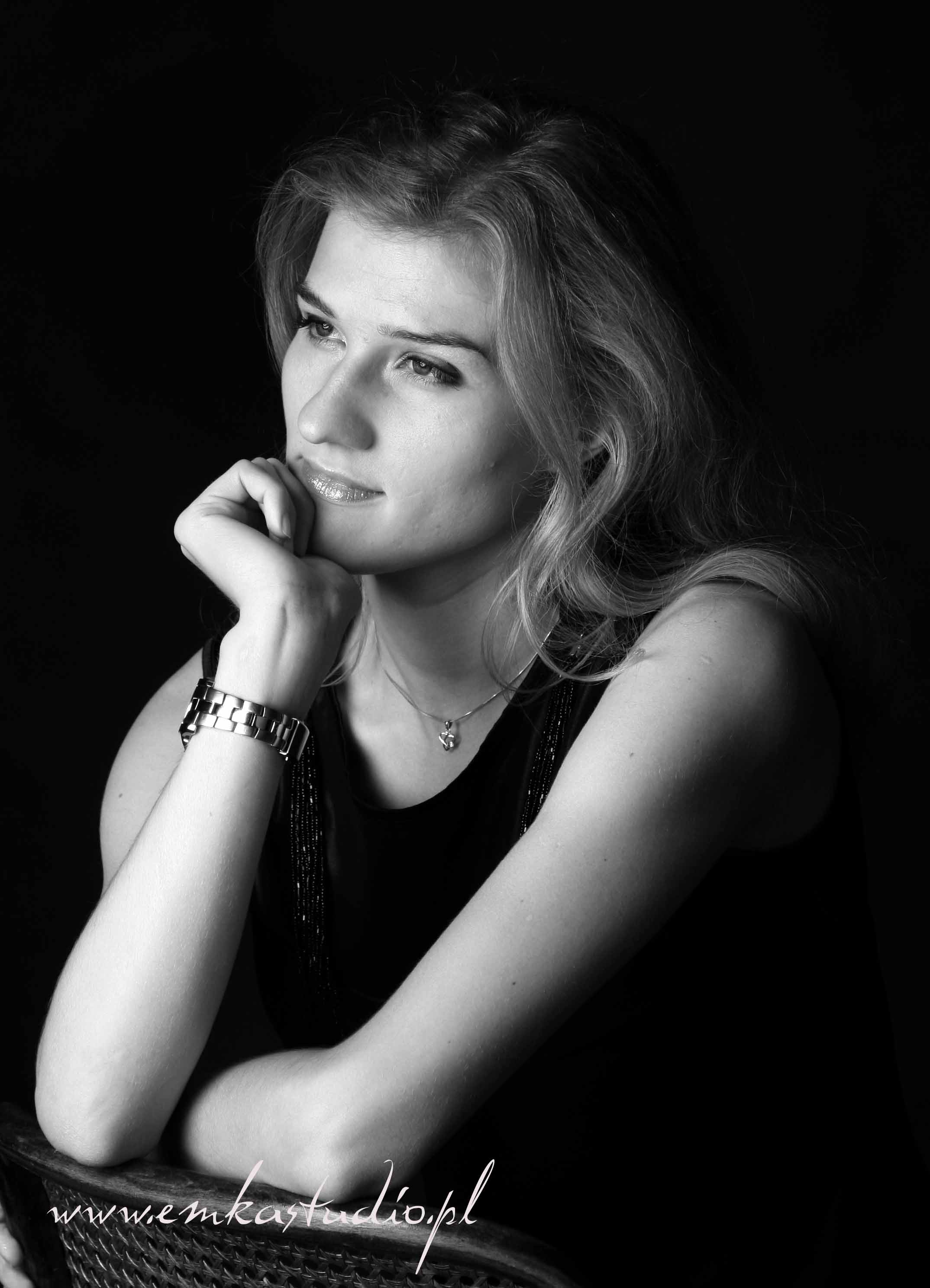 Aleksandra Gudzio - mezzosopran RepertuarRepertuarowe role operoweG. Bizet: 	„Carmen“ - Mercedes B. Britten: 	“The beggar`s opera” – PollyP. Czajkowski: “Dama pikowa” - PolinaP. Czajkowski: “Eugeniusz Oniegin” - OlgaP. Czajkowski: “Jolanta” - LauraE. Humperdinck: „Hänsel und Gretel“ - Hänsel St. Moniuszko: „Straszny dwór” - JadwigaW.A. Mozart: “Cosi fan tutte” - DorabellaW.A. Mozart: “Wesele Figara” - Cherubino i MarcelinaW.A. Mozart: „Czarodziejski flet“ – Druga Dama i Trzecia DamaO. Nicolai: „Wesołe kumoszki z Windsoru“ – Frau ReichH. Purcell: “Dydona i Eneasz” - ZauberinJ. Strauss: “Zemsta nietoperza” - OrlovskyR. Wagner: “Lohengrin” - Vierte Edelknabe R. Wagner: „Fliegende Holländer“ - SentaG. Verdi: „Falstaff“ - Ms. Quickly Arie operowe i operetkowe		H. Berlioz:	D’amour l’ardente flamme aria Małgorzaty z opery „Potępienie Fausta“G. Bizet:	Habanera z opery „Carmen”G. Bizet:	Seguidilla z opery „Carmen”G. Bizet:	En vain pour eviter aria Carmen z opery „Carmen” P. Czajkowski: Ach Tania, Tania aria Olgi z opery „Eugeniusz Oniegin” P. Czajkowski: Da, wspomnila aria Pauliny z opery „Dama Pikowa” G. Donizetti: 	Il segreto per esser felici aria Orsiniego z opery „Lukrecja Borgia”G. Donizetti: 	O mio Fernando aria Leonory z opery „Leonora”G. Donizetti: 	La tremenda aria Romea z opery „I Capuletti e i Montecchi” A. Dvorak:	Cury mury fuk aria Jeżi baby z opery „Rusałka” Ch. W. Gluck:	Che faro senza Euridice z opery „Orfeusz i Eurydyka”Ch. Gounod:	Faites-lui mes aveux aria Siebla z opery „Faust”Ch. Gounod:	Que fais-tu, blanche tourterelle aria Stephano z opery „Romeo i Julia”G. F. Händel: 	Cara sposa aria Rinalda z opery „Rinaldo” G. F. Händel: 	Lascia ch`io pianga aria Rinalda z opery „Rinaldo” G. F. Händel: 	Vorrei poterti amar aria Medora z opery „Orlando”G. F. Händel: 	Svegliatevi nel core aria Sekstusa z opery „Juliusz Cezar” G. F. Händel: 	Scherza infida aria Orlanda z opery „Orlando” G. F. Händel: 	Sta nel ircana aria Ruggiera z opery „Alcina”G. F. Händel: 	È gelosia aria Bradamente z opery „Alcina”G. F. Händel: 	Desterò dall’empia dite aria Melissy z opery „Amadigi da Gaula” J. Massenet:	Va! Laisse couler mes larmes aria Charlotty z opery WerterJ. Massenet:	Werther! Werther! aria Charlotty z opery „Werter” St. Moniuszko: O mój dziaduniu i Szemrze strumyk arie Broni z opery „Hrabina”St. Moniuszko: Biegnie słuchać w lasy knieje dumka Jadwigi z opery „Straszny dwór”W. A. Mozart: Se l`augelin s`en fugge aria Ramira z opery „La finta giardiniera”W. A. Mozart:	Va pure ad altri aria Ramira z opery „La finta giardiniera”W. A. Mozart:	Dolce d’amor compagna aria Ramira z opery „La finta giardiniera”W. A. Mozart:	Voi, che sapete aria Cherubina z opery „Le nozze di Figaro”W. A. Mozart:	Non so piu aria Cherubina z opery „Le nozze di Figaro”W. A. Mozart:	Mi tradi quell’alma aria Donny Elviry z opery „Don Giovanni”W. A. Mozart: Smanie implacabili aria Dorabelli z opery „Cosi fan tutte”W. A. Mozart: E amore un ladroncello aria Dorabelli z opery „Cosi fan tutte”W. A. Mozart:	Parto, ma tu, ben mio aria Sekstusa z opery „La clemenza di Tito”W. A. Mozart:	Deh, per questo aria Sekstusa z opery „La clemenza di Tito”W. A. Mozart:	Non piu di fiori aria Vitelli z opery „La clemenza di Tito”G. Rossini: 	Di tanti palpiti rec. i aria Tankreda z opery „Tankred”G. Rossini:	Cruda sorte rec. i aria Izabelli z opery „Włoszka w Algierze”G. Rossini:	Una voce poco fa aria Rozyny z opery „Cyrulik sewilski”G. Rossini:	Naqui all’affanno aria Kopciuszka z opery „La Cenerentola” C. Saint-Saëns: Mon coeur s`ouvre a ta voix aria Dalili z opery „Samson i Dalila” C. Saint-Saëns: Amour! viens aider ma faiblesse aria Dalili z opery „Samson i Dalila”C. Saint-Saëns: Printemps, qui commence aria Dalili z opery „Samson i Dalila”B. Smetana:	Ach, jaký žal! aria Marenki z opery „Prodána nevěsta” J. Strauss:	Ich lade gern mir Gäste ein aria Orłowskiego z operetki „Zemsta nietoperza“R. Strauss:	Wie du warst! aria Oktawiana z opery „Rosenkavalier”R. Strauss: 	Sein wir wieder gut aria Kompozytora z opery „Ariadna na Naxos“R. Wagner:	Traft ihr das Schiff aria Senty z opery „Der fliegende Holländer“ G. Verdi:	O dischiuso e il firmamento aria Feneny z opery „Nabucco”A. Vivaldi:	Nel profondo aria Orlando z opery „Orlando furioso” Wybrane duety	P. Czajkowski: Uż wieczier duet Lizy i Poliny z opery „Dama pikowa” L. Delibes:	Duet kwiatów z opery „Lakme”E. Kalman:	Co się dzieje oszaleję duet z operetki „Księżniczka czardasza”F. Lehar:	Usta milczą duet z operetki „Wesoła wdówka”J. Massenet:	Oui, je souffre votre duet Dulcynei i Don Quichota z opery „Don Quichot” J. Offenbach: 	Barkarola z opery „Opowieści Hoffmana” G. Rossini:	Duetto buffo di due gatti - duet kotówUtwory kantatowe, arie koncertowe		J. S. Bach:	„Pasja św. Mateusza“ arie: Erbarme dich, Buss und Reu, Können Tränen J.S. Bach:	Msza h-moll Qui sedes ad dexteram patris J. S. Bach:	Kantaty nr 23, 75, 76, 147L.v. Beethoven: Msza C-durG. Caccini:	Ave Maria M. Durufle:	Pie Jesu A. Dvorak:	Inflammatus et accensus z oratorium „Stabat Mater“G. Faure:	Pie Jesu C. Franck:	Panis angelicusG. F. Händel:	Oratorium „Mesjasz” J. Haydn:	Fac me vere tecum flere z oratorium „Stabat Mater“W. A. Mozart:	Requiem W.A. Mozart:	Missa brevis G-durW.A. Mozart:	Missa brevis D-durW.A. Mozart:	Chi sa, chi sa, qual sia aria koncertowa W.A. Mozart:	Vado ma dove aria koncertowaW.A. Mozart:	Ch’io mi scordi di te aria koncertowaG. Pergolesi:	Stabat Mater G. Rossini:	Fac ut portem z oratorium „Stabat Mater“F. Schubert:	Ave MariaK. Szymanowski: Stabat MaterA. Vivaldi:	 Gloria, Beatus virPieśniA. Berg:	Die NachtigalJ. Brahms:	Zigeunerlieder, Liebestreu, Treue Liebe, Wie Melodien zieht es mir, Von ewiger LiebeFr. Chopin:	Życzenie, Wiosna, Smutna rzeka, Gdzie lubi, Poseł, Śliczny chłopiec, Dwojaki koniec, Narzeczony, Piosnka litewska, Leci liście z drzewaP. Czajkowski: Nocz, To byla rannieju wiesnoj, Atcziewo, Dień li carit, Ja li w polje da nie trawuszka byłaC. Debussy:	Les cloches, MandolineH. Duparc:	Chanson tristeH. Eisler:	ErinnerungM. de Falla:	7 pieśni hiszpańskichG. Faure:	Au bord de l`eau, Apres un reveG. Gershwin:	Somebody loves me, Summertime, It`s wonderful, Lady be good, The man I loveM. Karłowicz:	Zaczarowana królewna, Z nową wiosną, Rdzawe liście strząsa z drzew, Skąd pierwsze gwiazdy, Zasmuconej, Mów do mnie jeszczeT. Kassern:	Ballada o wieprzu i pieprzuR. Koczalski:	Ah, si vous saviez; Fremd ist, was deine Lippen sagenJ. Lefeld:	LimbaW. Lutosławski: Dzwony cerkiewne z cyklu 5 pieśni do słów K. IłłakowiczównyW. Lutosławski: O Panu Tralalińskim, Spóźniony słowikSt. Moniuszko: Sen, Złota rybka St. Niewiadomski: Kołysanka, Latawica, Dzwony z serii Jaśkowa dolaJ. Nin:		El VitoI. Paderewski: Nad wodą wielką i czystąE. Pałłasz:	Matki człowieczej lamentF. Poulenc:	Les chemins de l`amour, Cykl Metamorphoses, Priez pour paixS. Rachmaninow: Son, Ditia, kak cwietok ty priekrasnaK. Szymanowski: Hymny do słów J. KasprowiczaK. Szymanowski: Wschód słońca, ŁabędźR. Schumann:	cykl pieśni Frauenliebe und LebenR. Strauss:	Die Nacht, Traum durch die Dammerung, Zueignung, CaecilieJ. Świder:	Fletnia tajemnaR. Wagner:	Wesendonck LiederH. Wolf:	Mignon, Verborgenheit, ElfenliedW. Żeleński:	Grzeczna dziewczyna, Marzenie dziewczyny